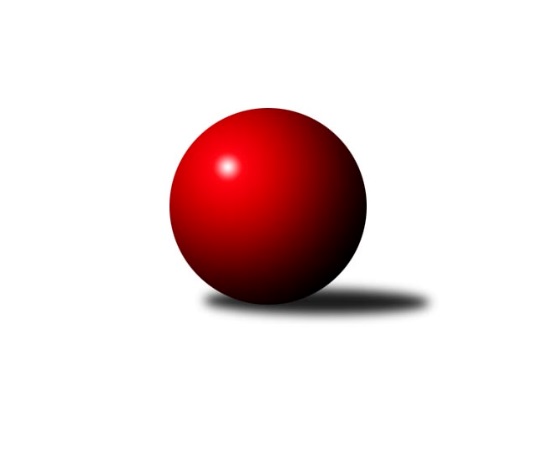 Č.20Ročník 2018/2019	16.3.2019Nejlepšího výkonu v tomto kole: 3482 dosáhlo družstvo: SKK Dubňany2. KLM B 2018/2019Výsledky 20. kolaSouhrnný přehled výsledků:SKK Dubňany	- KK Blansko 	6:2	3482:3399	(14.0:10.0)	16.3.TJ Sokol Vracov	- TJ Zbrojovka Vsetín 	4:4	3395:3395	(12.0:12.0)	16.3.KK Vyškov 	- KK Mor.Slávia Brno	5.5:2.5	3395:3361	(12.5:11.5)	16.3.TJ Sokol Husovice B	- TJ Spartak Přerov	4:4	3394:3439	(11.0:13.0)	16.3.TJ Sokol Chvalíkovice  	- TJ Unie Hlubina 	6:2	3281:3136	(16.5:7.5)	16.3.TJ Slovan Kamenice nad Lipou	- HKK Olomouc	6:2	3447:3318	(15.0:9.0)	16.3.Tabulka družstev:	1.	KK Vyškov	20	13	3	4	100.5 : 59.5 	276.5 : 203.5 	 3402	29	2.	KK Blansko	20	13	1	6	99.5 : 60.5 	248.5 : 231.5 	 3300	27	3.	TJ Spartak Přerov	20	12	1	7	98.0 : 62.0 	266.0 : 214.0 	 3375	25	4.	TJ Zbrojovka Vsetín	20	11	1	8	83.0 : 77.0 	237.0 : 243.0 	 3283	23	5.	SKK Dubňany	20	11	0	9	81.0 : 79.0 	246.0 : 234.0 	 3283	22	6.	TJ Sokol Husovice B	20	8	3	9	76.0 : 84.0 	225.5 : 254.5 	 3273	19	7.	KK Mor.Slávia Brno	20	8	3	9	72.0 : 88.0 	234.0 : 246.0 	 3259	19	8.	TJ Sokol Vracov	20	7	4	9	74.5 : 85.5 	235.5 : 244.5 	 3276	18	9.	HKK Olomouc	20	9	0	11	74.5 : 85.5 	235.0 : 245.0 	 3311	18	10.	TJ Slovan Kamenice nad Lipou	20	7	1	12	76.5 : 83.5 	239.5 : 240.5 	 3273	15	11.	TJ Sokol Chvalíkovice 	20	7	0	13	66.5 : 93.5 	227.5 : 252.5 	 3270	14	12.	TJ Unie Hlubina	20	5	1	14	58.0 : 102.0 	209.0 : 271.0 	 3240	11Podrobné výsledky kola:	 SKK Dubňany	3482	6:2	3399	KK Blansko 	Ondřej Ševela	153 	 160 	 135 	151	599 	 3:1 	 546 	 138	138 	 143	127	Petr Havíř	Václav Kratochvíla	148 	 141 	 150 	161	600 	 3:1 	 571 	 144	147 	 138	142	Jakub Flek	Marek Dostal	131 	 125 	 142 	143	541 	 1:3 	 597 	 142	139 	 127	189	Jan Ševela	Michal Kratochvíla	137 	 159 	 131 	168	595 	 2:2 	 574 	 142	141 	 157	134	Martin Procházka	Michal Zelený	152 	 134 	 138 	152	576 	 2:2 	 577 	 126	145 	 137	169	Petr Sehnal	Tomáš Šerák	127 	 147 	 144 	153	571 	 3:1 	 534 	 145	110 	 133	146	Roman Flek *1rozhodčí: Huťa Oto
střídání: *1 od 61. hodu Jakub HarestaNejlepší výkon utkání: 600 - Václav Kratochvíla	 TJ Sokol Vracov	3395	4:4	3395	TJ Zbrojovka Vsetín 	Tomáš Kordula	141 	 125 	 125 	140	531 	 0.5:3.5 	 560 	 143	125 	 147	145	Tomáš Novosad	Pavel Polanský	162 	 168 	 150 	133	613 	 4:0 	 537 	 127	149 	 133	128	Libor Vančura	Petr Polanský	165 	 138 	 147 	162	612 	 2.5:1.5 	 578 	 145	138 	 159	136	Milan Bělíček	Tomáš Sasín *1	145 	 129 	 135 	147	556 	 1:3 	 633 	 137	167 	 172	157	Vlastimil Bělíček	Filip Kordula	133 	 145 	 141 	132	551 	 3:1 	 537 	 142	134 	 139	122	Tomáš Hambálek	Jan Tužil	136 	 134 	 127 	135	532 	 1:3 	 550 	 141	151 	 130	128	Martin Dolákrozhodčí: Polanský P., Daněček J.
střídání: *1 od 91. hodu František SvobodaNejlepší výkon utkání: 633 - Vlastimil Bělíček	 KK Vyškov 	3395	5.5:2.5	3361	KK Mor.Slávia Brno	Tomáš Procházka	120 	 150 	 130 	147	547 	 1:3 	 557 	 127	129 	 152	149	Radim Herůfek	Jiří Trávníček	186 	 150 	 156 	120	612 	 2:2 	 577 	 137	161 	 136	143	Miroslav Milan	Radim Čuřík	122 	 148 	 131 	146	547 	 2:2 	 547 	 134	125 	 165	123	Stanislav Novák	Eduard Varga	144 	 124 	 137 	141	546 	 2:2 	 540 	 119	145 	 143	133	Pavel Antoš	Luděk Rychlovský	154 	 135 	 138 	139	566 	 2:2 	 579 	 145	133 	 150	151	Milan Klika	Petr Pevný	154 	 138 	 134 	151	577 	 3.5:0.5 	 561 	 148	138 	 131	144	Ivo Hostinskýrozhodčí: Bohumír TrávníčekNejlepší výkon utkání: 612 - Jiří Trávníček	 TJ Sokol Husovice B	3394	4:4	3439	TJ Spartak Přerov	Tomáš Žižlavský	152 	 155 	 143 	158	608 	 3:1 	 581 	 164	154 	 137	126	Petr Vácha	Jakub Hnát	145 	 135 	 148 	100	528 	 1:3 	 591 	 159	146 	 135	151	Zdeněk Macháček	Pavel Košťál	142 	 133 	 154 	126	555 	 2:2 	 549 	 140	135 	 120	154	Jiří Divila	Miroslav Vejtasa	149 	 143 	 138 	146	576 	 2:2 	 564 	 155	136 	 123	150	Petr Pavelka *1	Jiří Radil	137 	 147 	 131 	161	576 	 1:3 	 629 	 153	156 	 177	143	Michal Pytlík	David Plšek	159 	 115 	 147 	130	551 	 2:2 	 525 	 133	134 	 124	134	Jakub Plebanrozhodčí: Karel Gabrhel
střídání: *1 od 88. hodu Milan KandaNejlepší výkon utkání: 629 - Michal Pytlík	 TJ Sokol Chvalíkovice  	3281	6:2	3136	TJ Unie Hlubina 	Otto Mückstein *1	134 	 123 	 123 	113	493 	 1.5:2.5 	 522 	 136	123 	 121	142	Josef Linhart	Jiří Staněk	122 	 130 	 147 	139	538 	 1:3 	 579 	 151	141 	 157	130	Martin Marek	Radek Hendrych	137 	 134 	 155 	132	558 	 4:0 	 474 	 126	114 	 125	109	Tomáš Rechtoris *2	Vladimír Valenta	142 	 139 	 149 	141	571 	 3:1 	 548 	 131	122 	 131	164	Michal Zatyko	Aleš Staněk	126 	 151 	 136 	134	547 	 3:1 	 497 	 127	129 	 120	121	Petr Brablec	David Hendrych	146 	 142 	 155 	131	574 	 4:0 	 516 	 129	141 	 122	124	Přemysl Žáčekrozhodčí: Volný Jiří
střídání: *1 od 87. hodu Jonas Mückstein, *2 od 61. hodu Petr BastaNejlepší výkon utkání: 579 - Martin Marek	 TJ Slovan Kamenice nad Lipou	3447	6:2	3318	HKK Olomouc	Jakub Ouhel	161 	 144 	 163 	157	625 	 3:1 	 576 	 140	152 	 142	142	Michal Albrecht	David Dúška	150 	 133 	 132 	124	539 	 1:3 	 565 	 128	149 	 141	147	Marian Hošek	Adam Rychtařík	138 	 161 	 159 	142	600 	 4:0 	 532 	 131	132 	 137	132	Jaromír Hendrych	Lukáš Dúška	123 	 139 	 146 	159	567 	 1:3 	 574 	 148	146 	 153	127	Kamil Bartoš	Karel Dúška	149 	 132 	 150 	124	555 	 2:2 	 542 	 147	133 	 121	141	Jiří Baslar	Pavel Ježek	138 	 144 	 134 	145	561 	 4:0 	 529 	 134	138 	 129	128	Milan Sekaninarozhodčí: ŠindelářNejlepší výkon utkání: 625 - Jakub OuhelPořadí jednotlivců:	jméno hráče	družstvo	celkem	plné	dorážka	chyby	poměr kuž.	Maximum	1.	Michal Pytlík	TJ Spartak Přerov	603.83	388.9	214.9	0.9	10/11	(653)	2.	Vlastimil Bělíček	TJ Zbrojovka Vsetín 	591.37	381.0	210.4	1.9	11/11	(647)	3.	Ondřej Ševela	SKK Dubňany	591.29	383.5	207.8	1.1	9/11	(662)	4.	Petr Pevný	KK Vyškov 	585.61	380.8	204.8	1.3	10/11	(629)	5.	Michal Albrecht	HKK Olomouc	578.37	377.3	201.1	2.9	11/11	(627)	6.	Josef Touš	KK Vyškov 	572.37	376.5	195.9	3.2	10/11	(616)	7.	Jiří Trávníček	KK Vyškov 	571.38	376.2	195.2	4.6	8/11	(614)	8.	Jiří Staněk	TJ Sokol Chvalíkovice  	570.15	375.7	194.5	2.2	11/11	(617)	9.	Zdeněk Macháček	TJ Spartak Přerov	569.85	369.6	200.3	4.0	8/11	(613)	10.	Luděk Rychlovský	KK Vyškov 	566.77	373.3	193.5	2.3	8/11	(610)	11.	Jakub Pleban	TJ Spartak Přerov	566.26	372.5	193.7	3.3	10/11	(603)	12.	Miroslav Milan	KK Mor.Slávia Brno	565.91	374.7	191.2	3.0	11/11	(616)	13.	Tomáš Procházka	KK Vyškov 	565.85	374.3	191.5	2.9	8/11	(607)	14.	Jakub Flek	KK Blansko 	565.60	372.9	192.7	4.0	11/11	(616)	15.	Petr Sehnal	KK Blansko 	564.65	377.2	187.4	2.8	11/11	(616)	16.	Kamil Bartoš	HKK Olomouc	564.32	374.9	189.4	3.5	11/11	(604)	17.	Tomáš Žižlavský	TJ Sokol Husovice B	561.71	374.4	187.3	3.6	8/10	(660)	18.	Pavel Polanský	TJ Sokol Vracov	560.64	378.0	182.6	4.5	9/11	(613)	19.	Aleš Staněk	TJ Sokol Chvalíkovice  	560.02	372.3	187.8	3.4	9/11	(617)	20.	Vladimír Valenta	TJ Sokol Chvalíkovice  	559.50	379.7	179.8	5.0	10/11	(609)	21.	Jakub Ouhel	TJ Slovan Kamenice nad Lipou	557.99	364.6	193.3	5.3	11/12	(625)	22.	Josef Linhart	TJ Unie Hlubina 	557.94	369.4	188.5	3.6	10/11	(598)	23.	Pavel Košťál	TJ Sokol Husovice B	557.84	374.0	183.8	2.7	9/10	(592)	24.	Karel Dúška	TJ Slovan Kamenice nad Lipou	557.48	369.5	188.0	2.2	12/12	(609)	25.	Petr Polanský	TJ Sokol Vracov	556.60	366.5	190.1	4.1	10/11	(612)	26.	Milan Klika	KK Mor.Slávia Brno	556.22	368.8	187.4	2.6	10/11	(610)	27.	David Plšek	TJ Sokol Husovice B	554.14	372.1	182.1	4.0	8/10	(593)	28.	David Dúška	TJ Slovan Kamenice nad Lipou	552.54	368.4	184.1	4.9	12/12	(591)	29.	Michal Kratochvíla	SKK Dubňany	552.07	368.3	183.8	4.4	9/11	(595)	30.	Petr Pavelka	TJ Spartak Přerov	551.76	369.8	181.9	5.0	9/11	(604)	31.	Ivo Hostinský	KK Mor.Slávia Brno	550.95	370.8	180.1	4.7	11/11	(581)	32.	Jiří Divila	TJ Spartak Přerov	550.91	373.1	177.8	2.8	10/11	(608)	33.	Michal Zelený	SKK Dubňany	549.78	367.4	182.3	3.5	9/11	(592)	34.	David Hendrych	TJ Sokol Chvalíkovice  	548.86	370.8	178.0	3.3	9/11	(603)	35.	Milan Kanda	TJ Spartak Přerov	546.34	369.6	176.8	5.7	9/11	(605)	36.	Radek Hendrych	TJ Sokol Chvalíkovice  	546.19	361.3	184.9	5.2	10/11	(613)	37.	Pavel Antoš	KK Mor.Slávia Brno	545.36	361.5	183.9	3.6	11/11	(601)	38.	Tomáš Sasín	TJ Sokol Vracov	545.00	371.3	173.7	7.0	8/11	(612)	39.	Martin Dolák	TJ Zbrojovka Vsetín 	544.37	369.3	175.0	4.7	9/11	(576)	40.	Jiří Radil	TJ Sokol Husovice B	543.51	364.1	179.4	4.7	10/10	(593)	41.	Petr Šindelář	TJ Slovan Kamenice nad Lipou	543.19	368.5	174.7	7.1	9/12	(587)	42.	Antonín Kratochvíla	SKK Dubňany	542.70	370.9	171.8	5.8	8/11	(571)	43.	Roman Flek	KK Blansko 	542.63	362.0	180.6	5.2	9/11	(586)	44.	Lukáš Dúška	TJ Slovan Kamenice nad Lipou	542.59	365.7	176.9	4.4	11/12	(600)	45.	Přemysl Žáček	TJ Unie Hlubina 	542.34	362.3	180.0	5.4	10/11	(586)	46.	Milan Sekanina	HKK Olomouc	541.31	367.9	173.4	6.4	9/11	(578)	47.	Břetislav Sobota	HKK Olomouc	540.92	369.8	171.1	4.1	9/11	(592)	48.	Pavel Ježek	TJ Slovan Kamenice nad Lipou	540.29	364.7	175.6	6.3	11/12	(600)	49.	Jan Tužil	TJ Sokol Vracov	538.88	359.9	179.0	4.0	8/11	(594)	50.	Milan Bělíček	TJ Zbrojovka Vsetín 	537.27	357.5	179.7	4.8	11/11	(578)	51.	Jaromír Hendrych	HKK Olomouc	536.35	360.2	176.1	4.0	8/11	(567)	52.	Tomáš Hambálek	TJ Zbrojovka Vsetín 	535.99	357.4	178.6	4.8	9/11	(591)	53.	Jiří Baslar	HKK Olomouc	534.78	359.0	175.8	5.2	9/11	(571)	54.	Petr Brablec	TJ Unie Hlubina 	530.23	361.8	168.4	5.1	8/11	(558)	55.	Petr Havíř	KK Blansko 	530.19	359.4	170.8	5.9	10/11	(606)	56.	Petr Basta	TJ Unie Hlubina 	529.37	359.4	169.9	5.8	9/11	(555)	57.	Jakub Hnát	TJ Sokol Husovice B	523.07	361.7	161.4	6.7	9/10	(627)	58.	Stanislav Novák	KK Mor.Slávia Brno	519.48	355.5	164.0	6.8	8/11	(550)		Martin Procházka	KK Blansko 	583.00	376.5	206.5	2.0	2/11	(592)		David Pospíšil	KK Mor.Slávia Brno	579.00	381.0	198.0	4.0	1/11	(579)		Adam Rychtařík	TJ Slovan Kamenice nad Lipou	578.25	384.0	194.3	4.5	1/12	(608)		Jiří Němec	HKK Olomouc	578.17	375.2	203.0	2.6	2/11	(623)		Josef Kotlán	KK Blansko 	574.67	373.3	201.3	3.3	1/11	(585)		Pavel Vymazal	KK Vyškov 	573.00	376.3	196.7	2.8	6/11	(599)		Radim Čuřík	KK Vyškov 	570.63	380.8	189.8	2.7	7/11	(597)		Miroslav Vejtasa	TJ Sokol Husovice B	570.11	380.5	189.7	2.4	5/10	(616)		Tomáš Gaspar	TJ Sokol Vracov	565.50	396.0	169.5	6.0	2/11	(576)		Jan Ševela	KK Blansko 	564.54	373.2	191.3	2.6	6/11	(598)		Igor Sedlák	TJ Sokol Husovice B	562.00	379.0	183.0	6.0	1/10	(562)		Marek Hynar	TJ Sokol Chvalíkovice  	559.00	382.0	177.0	8.0	1/11	(559)		Miroslav Flek	KK Blansko 	558.00	376.5	181.5	4.0	4/11	(579)		Petr Vácha	TJ Spartak Přerov	557.29	370.7	186.6	5.7	6/11	(585)		Martin Bílek	TJ Sokol Vracov	557.00	365.0	192.0	2.0	1/11	(557)		Zoltán Bagári	TJ Zbrojovka Vsetín 	555.05	366.0	189.0	4.7	6/11	(586)		Matouš Krajzinger	HKK Olomouc	554.60	377.4	177.2	5.7	4/11	(608)		Michal Hejtmánek	TJ Unie Hlubina 	552.67	366.7	186.0	5.0	3/11	(564)		Michal Zatyko	TJ Unie Hlubina 	552.33	361.5	190.9	4.0	6/11	(596)		Jan Machálek ml.	TJ Sokol Husovice B	552.00	371.0	181.0	8.0	1/10	(552)		Tomáš Šerák	SKK Dubňany	551.89	368.5	183.4	3.7	7/11	(577)		Martin Honc	KK Blansko 	551.44	371.6	179.8	6.3	4/11	(560)		Tomáš Kordula	TJ Sokol Vracov	550.61	369.5	181.1	4.6	7/11	(589)		Tomáš Válka	TJ Sokol Husovice B	550.50	348.0	202.5	3.0	2/10	(572)		František Svoboda	TJ Sokol Vracov	550.10	368.7	181.4	4.3	7/11	(577)		Martin Marek	TJ Unie Hlubina 	548.63	365.0	183.6	3.5	4/11	(579)		Eduard Varga	KK Vyškov 	546.88	364.4	182.5	5.3	4/11	(579)		Marian Hošek	HKK Olomouc	546.17	363.7	182.5	4.1	6/11	(565)		Zdeněk Kratochvíla	SKK Dubňany	546.00	362.5	183.5	7.0	2/11	(588)		Karel Gabrhel	TJ Sokol Husovice B	544.00	356.0	188.0	5.0	1/10	(544)		Radim Herůfek	KK Mor.Slávia Brno	543.75	364.7	179.1	6.7	4/11	(577)		Filip Kordula	TJ Sokol Vracov	542.59	364.6	178.0	5.4	7/11	(593)		Roman Janás	SKK Dubňany	541.50	359.9	181.6	3.5	4/11	(583)		Boštjan Pen	KK Mor.Slávia Brno	538.76	368.4	170.4	4.3	5/11	(555)		Václav Kratochvíla	SKK Dubňany	538.46	365.5	173.0	5.1	7/11	(600)		Martin Bartoš	TJ Spartak Přerov	538.00	376.5	161.5	6.3	2/11	(585)		Libor Vančura	TJ Zbrojovka Vsetín 	537.24	360.8	176.5	4.8	6/11	(563)		Tomáš Novosad	TJ Zbrojovka Vsetín 	536.66	363.6	173.0	5.9	5/11	(580)		Daniel Bělíček	TJ Zbrojovka Vsetín 	536.59	365.9	170.7	7.9	7/11	(598)		František Kellner	KK Mor.Slávia Brno	536.50	353.0	183.5	2.5	2/11	(548)		Jan Žídek	TJ Unie Hlubina 	535.86	360.9	175.0	4.5	7/11	(605)		Jaroslav Sedlář	KK Mor.Slávia Brno	534.50	349.5	185.0	3.0	2/11	(536)		Martin Sedlák	TJ Sokol Husovice B	534.00	371.0	163.0	9.0	1/10	(534)		Radim Meluzín	TJ Sokol Husovice B	533.00	352.0	181.0	4.0	1/10	(533)		Marek Dostal	SKK Dubňany	530.24	358.1	172.2	6.2	7/11	(574)		Karel Kolařík	KK Blansko 	528.28	365.3	163.0	6.2	6/11	(544)		Václav Rábl	TJ Unie Hlubina 	528.00	347.5	180.5	6.0	2/11	(537)		Zdeněk Macháček	TJ Spartak Přerov	528.00	359.0	169.0	6.5	2/11	(542)		Ladislav Musil	KK Blansko 	527.58	350.8	176.8	8.4	2/11	(581)		Otakar Lukáč	KK Blansko 	527.33	368.0	159.3	3.7	3/11	(542)		Pavel Polanský	TJ Sokol Vracov	527.00	353.0	174.0	6.0	1/11	(527)		František Oliva	TJ Unie Hlubina 	525.67	345.7	180.0	2.3	3/11	(557)		Tomáš Rechtoris	TJ Unie Hlubina 	525.50	362.5	163.0	7.0	2/11	(536)		Jiří Šindelář	TJ Slovan Kamenice nad Lipou	524.11	352.6	171.6	3.9	3/12	(583)		Martin Gabrhel	TJ Sokol Husovice B	523.50	355.0	168.5	9.0	2/10	(529)		Jan Machálek	TJ Sokol Husovice B	517.50	361.2	156.4	8.1	4/10	(583)		Robert Pacal	TJ Sokol Husovice B	517.00	360.0	157.0	11.0	1/10	(517)		Pavel Marek	TJ Unie Hlubina 	514.71	358.3	156.4	8.4	2/11	(576)		Petr Chodura	TJ Unie Hlubina 	511.00	351.0	160.0	4.0	1/11	(511)		Filip Kratochvíla	SKK Dubňany	506.50	347.5	159.0	8.5	2/11	(524)		Jakub Hendrych	TJ Sokol Chvalíkovice  	506.50	353.5	153.0	11.0	2/11	(524)		János Víz	TJ Zbrojovka Vsetín 	506.00	352.0	154.0	11.0	1/11	(506)		Vladimír Kostka	TJ Sokol Chvalíkovice  	504.56	340.3	164.2	9.1	3/11	(516)		Otto Mückstein	TJ Sokol Chvalíkovice  	503.11	349.5	153.6	8.4	7/11	(530)		Milan Podhradský	TJ Slovan Kamenice nad Lipou	499.00	341.5	157.5	5.5	2/12	(501)		Jaroslav Sedlář	KK Mor.Slávia Brno	498.00	351.0	147.0	7.0	1/11	(498)		Miroslav Oujezdský	KK Mor.Slávia Brno	484.00	343.5	140.5	11.0	2/11	(527)Sportovně technické informace:Starty náhradníků:registrační číslo	jméno a příjmení 	datum startu 	družstvo	číslo startu17395	Jakub Haresta	16.03.2019	KK Blansko 	1x22935	Jonas Mückstein	16.03.2019	TJ Sokol Chvalíkovice  	2x15617	Martin Marek	16.03.2019	TJ Unie Hlubina 	3x16593	Martin Procházka	16.03.2019	KK Blansko 	3x12228	Tomáš Rechtoris	16.03.2019	TJ Unie Hlubina 	2x19353	Adam Rychtařík	16.03.2019	TJ Slovan Kamenice nad Lipou	4x
Hráči dopsaní na soupisku:registrační číslo	jméno a příjmení 	datum startu 	družstvo	Program dalšího kola:21. kolo23.03.19	so	09:00	TJ Spartak Přerov - KK Blansko                                        Navrátilová,Kryl23.03.19	so	13:30	TJ Zbrojovka Vsetín - TJ Sokol Husovice B	Riedel23.03.19	so	14:00	TJ Sokol Chvalíkovice  - SK Kuželky Dubňany	Volný23.03.19	so	14:00	KK Moravská Slávia Brno - HKK Olomouc	Olšáková23.03.19	so	14:30	TJ Slovan Kamenice nad Lipou - TJ Sokol Vracov	Fára23.03.19	so	15:30	TJ Unie Hlubina - KK Vyškov                                            Deingruberová	Ivan Říha, Ptenský Dvorek 90, Ptení 798 43, mob.722061442,email: ivan.riha@kuzelky.cz, riha.ivan@seznam.cz, riha.ivan@centrum.czNejlepší šestka kola - absolutněNejlepší šestka kola - absolutněNejlepší šestka kola - absolutněNejlepší šestka kola - absolutněNejlepší šestka kola - dle průměru kuželenNejlepší šestka kola - dle průměru kuželenNejlepší šestka kola - dle průměru kuželenNejlepší šestka kola - dle průměru kuželenNejlepší šestka kola - dle průměru kuželenPočetJménoNázev týmuVýkonPočetJménoNázev týmuPrůměr (%)Výkon8xVlastimil BělíčekVsetín63311xMichal PytlíkPřerov112.5262911xMichal PytlíkPřerov62912xVlastimil BělíčekVsetín112.296335xJakub OuhelKamenice6253xJakub OuhelKamenice111.576253xPavel PolanskýVracov6132xJiří TrávníčekVyškov109.26123xJiří TrávníčekVyškov6127xTomáš ŽižlavskýHusovice B108.776083xPetr PolanskýVracov6123xPavel PolanskýVracov108.74613